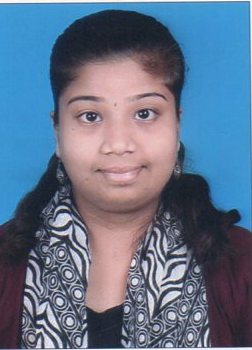 PREEJA Email Id:    preeja.369117@2freemail.com Career ObjectiveSeeking a position of Receptionist where expertise in greeting customers, answering phone and handling mail will be fully utilized to increase the company’s client base and operational efficiencyProfileHaving 2 year experience as a Receptionist  with KalikamataEnterprise in the year 2015 till January 2017.Dutiesanswer telephone, screen and direct calls take and relay messagesprovide information to callersgreet persons entering organizationdirect persons to correct destinationdeal with queries from the public and customersensure knowledge of staff movements in and out of organizationmonitor visitor access and maintain security awarenessprovide general administrative and clerical supportprepare correspondence and documentsreceive and sort mail and deliveriesschedule appointmentsmaintain appointment diary either manually or electronicallyorganize conference and meeting room bookingsco-ordinate meetings and organize cateringmonitor and maintain office equipmentcontrol inventory relevant to reception areatidy and maintain the reception area.Academic QualificationBSS Diploma in Early Childhood Care and Education (ECC.Ed) from BSS Vighnaharta Teaching Institute in the academic year 13-14.  Bachelor of Commerce from Mumbai University in the year 2015-2016Computer SkillsBasic computer knowledge.(Ms Word, Ms Excel, Ms Power Point)Tally ERP 9.0Personal Details`Name			: Preeja Date of Birth		: 06th July, 1991.Nationality 		: Indian (hindu)Languages Known	: English, Malayalam, Tamil & Hindi.Hobbies			 : Reading and Listening musics
Visa Status: Visit VisaDeclaration:I would welcome the opportunity given by your organization with a promise to given my  best as the need of jobs.